___________مؤتمر المندوبين المفوضين (PP-14)
بوسان، 20 أكتوبر - 7 نوفمبر 2014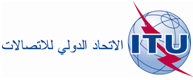 الجلسة العامةالوثيقة 34-A28 فبراير 2014الأصل: بالإنكليزية/بالإسبانيةالدول الأعضاء في لجنة البلدان الأمريكية للاتصالات (CITEL)الدول الأعضاء في لجنة البلدان الأمريكية للاتصالات (CITEL)مقترحات مقدمة من البلدان الأمريكية بشأن أعمال ال‍مؤت‍مرمقترحات مقدمة من البلدان الأمريكية بشأن أعمال ال‍مؤت‍مرIAPالعنوانATGARGBAHBRBBLZBOLBCANCHLCLMCTRDOMDMASLVEQAUSAGRDGTMGUYHTIHNDJMCMEXNCGPNRPRGPRUKNAVCTLCASURTRDURGVENالمجموع1مقترح بشأن مسرد مصطلحات الخطة الاستراتيجية للاتحاد الدولي للاتصالات للفترة 2019-2016
(انظر المقترح الوارد في الوثيقة IAP/34A1/1)XXXXXXXX82مقترح بشأن هيكل الخطة الاستراتيجية للاتحاد الدولي للاتصالات للفترة 2019-2016
(انظر المقترح الوارد في الوثيقة IAP/34A1/2) XXXXXXXXX9